DANI KRUHA I ZAHVALNOSTI IMENUJ KRUŠNE PROIZVODE I VOĆE  NA SLICI. SPOJI ISTE SLIKE. KRATKOM MOLITVOM ZAHVALI BOGU NA KRUHU I PLODOVIMA ZEMLJE.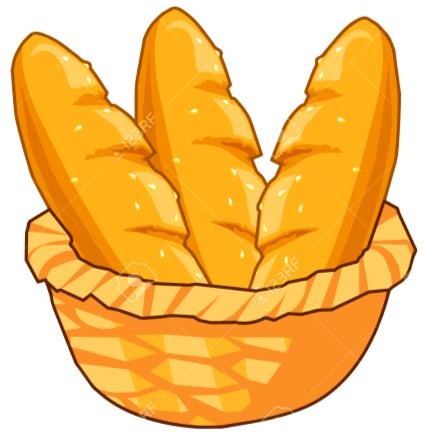 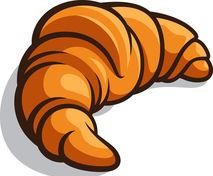 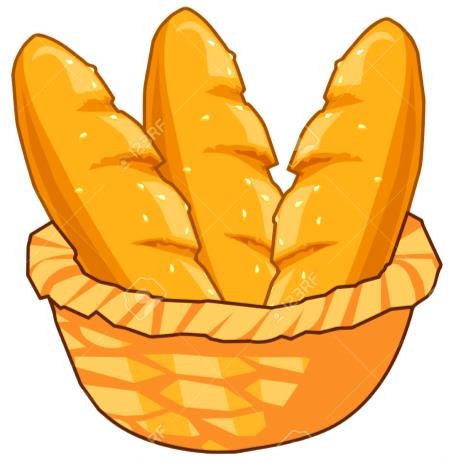 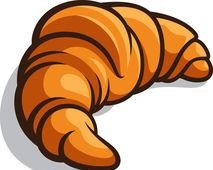 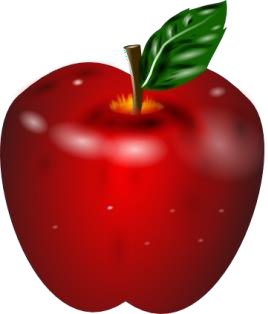 izradila Sanja S., http:vjeronaucni-portal.com